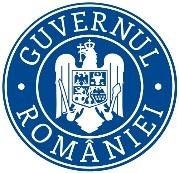 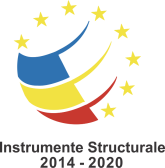 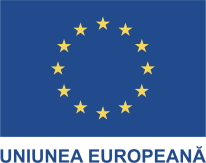 DESCRIERE PROIECT: „Sprijin pentru MDRAPFE, inclusiv AM POC, AM/OIR POS M/DRI POIM, prin asigurarea diverselor cheltuieli cu autoturismele (II)”, cod Smis 120086, D.F. nr. 2.1.064/20.08.2019  În luna august 2019 a fost semnată Decizia de finanțare pentru proiectul  „Sprijin pentru Ministerul Dezvoltării Regionale, Administrației Publice si Fondurilor Europene, inclusiv AM POC, AM/OIR POS M/DRI POIM, prin asigurarea diverselor cheltuieli cu autoturismele (II)”, cod proiect 2.1.064 , finanțat din Programul Operațional Asistență Tehnică 2014-2020, Axa Prioritară: Sprijin pentru coordonarea, gestionarea și controlul FESI. Obiectivul general al proiectului: Sprijinirea funcționării MDRAPFE/MFE, în calitate de Autoritate de Management pentru POC, POS CCE, POS T, POSM, AM si OI pentru POIM, prin asigurarea cheltuielilor necesare utilizării în condiții optime a autoturismelor eligibile din POAT.Obiectivul specific al proiectului: Asigurarea cheltuielilor cu autoturismele MDRAPFE/MFE eligibile din POAT, pentru buna desfășurare a activităților legate de implementarea POC și POIM, precum și pentru închiderea POS CCE, POS Transport și POS Mediu.Rezultate asteptate:Rezultat 1: Asigurarea funcționării autoturismelor utilizate de structurile MIPE/MFE/MDRAPFE responsabile cu coordonarea, gestionarea și controlul FESI, eligibile din POAT, în condiții optime și în conformitate cu prevederile legale, în domeniu (Activitațile 1, 2, 3, 4 și 5)Rezultat 2: Autoturisme achiziționate pentru buna desfășurare a activității structurilor MIPE/MFE/MDRAPFE responsabile cu coordonarea, gestionarea și controlul FESI, eligibile din POAT (Activitatea 6)Rezultat 3: Asigurarea funcționării pentru autoturismele care deservesc conducerea MIPE/MFE/MDRAPFE (ministru/ demnitari/consilieri/ înalți funcționari publici) în exercitarea atribuțiilor de coordonare FESI pentru programele operaționale eligibile din POAT (Activitățile 1, 2, 3, 4, si 5)Rezultat 4: Asigurarea îndeplinirii atribuțiilor de serviciu ale cabinetelor și structurilor din cadrul MIPE, prin punerea la dispoziție de locuri de parcare pentru autoturismele din parcul auto al ministeruluiBeneficiar: Ministerul Investițiilor și Proiectelor Europene Valoarea totală a proiectului: 7.526.267,61 lei, valoarea totală eligibilă este de 7.320.480,69 lei (din care 6.200.080,120 lei FEDR și 1.120.399,56 lei contribuție națională).Perioada de implementare a proiectului: 86 luni, respectiv de la 01.11.2016 până la 31.12.2023.Date de contact: e-mail contact.minister@mfe.gov.ro.“Proiect cofinanțat din Fondul European de Dezvoltare Regională POAT AT 2014-2020”